AlterSense Deployment ManualHardware Pre-RequisitesIntel i7 CPU or higher4GB RAM or higher128GB hard disk space or higherInstall SoftwareMicrosoft Windows 7 or newer.NET Framework 4Kinect for Windows Runtime Environment v1.6 or newerADO.NET Driver for MySQL 6.5.4 or newerWAMP Server 2.2E or newerMicrosoft Visual C++ 2010 SP1 Redistributable PackageConfigure DatabaseClick WampServer > phpMyAdminClick SQLOpen “AlterSense\trunk\Database\altersense.sql” in a text editorCopy and paste the contents of the database script into the box below “Run SQL query/queries on server “127.0.0.1”:”Click GoConfigure Advertisement Management SystemDeploying the backend databaseEnsure WampSever is ready (which will display a green icon), click on the icon and select phpMyAdmin.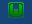 Select the import tab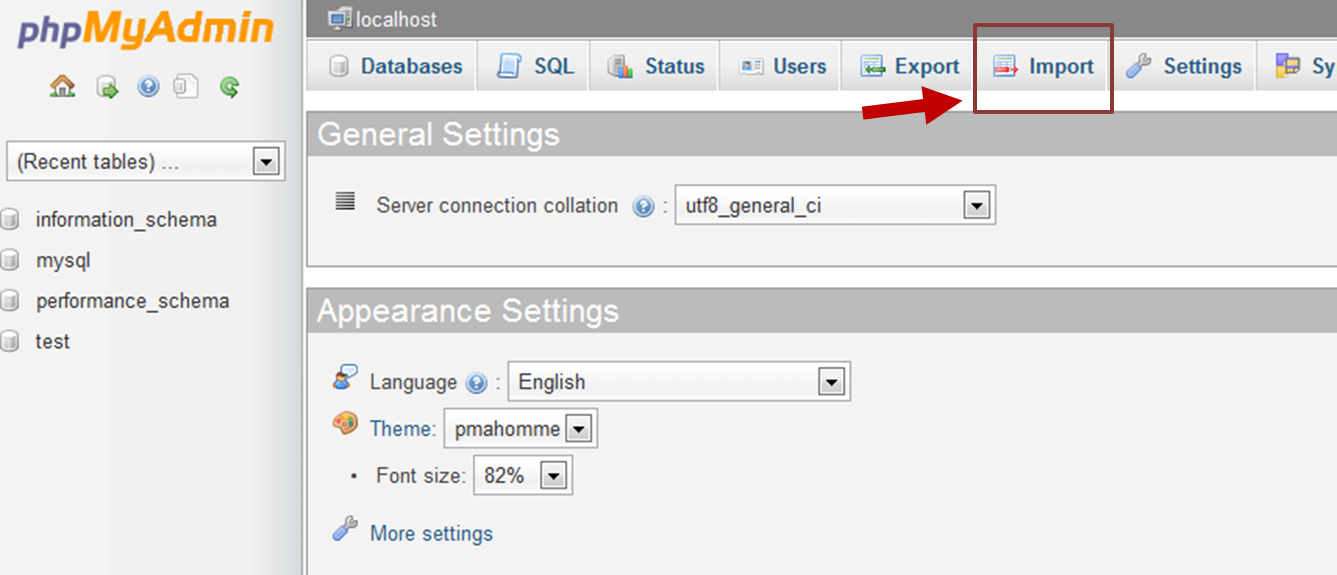 Click on the browse button and navigate to Deployment\AMS\AMS.sql and select the file to import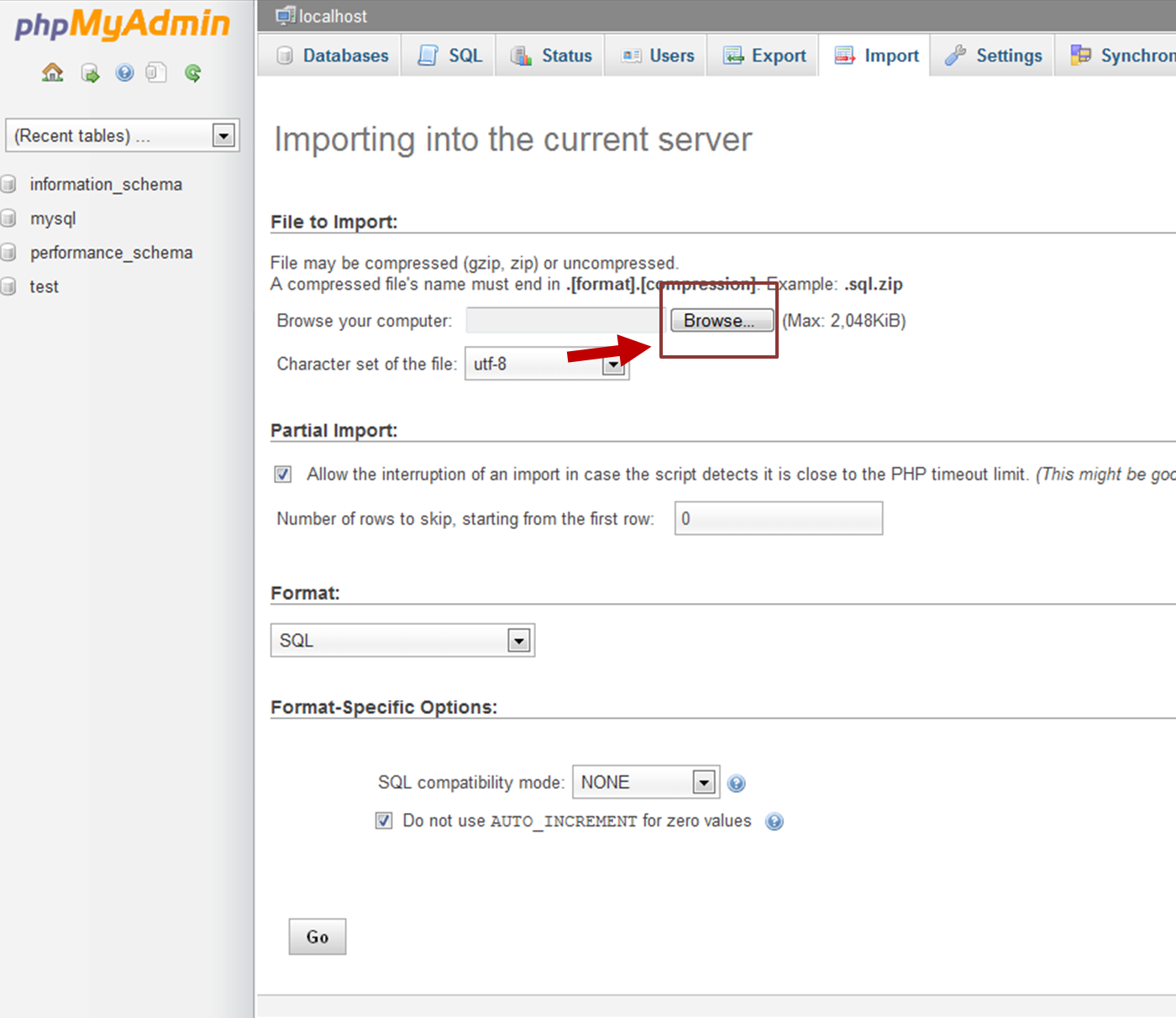 Deploying the AMS frontpageEnsure that port 80 is available free for Apache server to deploy.Once the WampSever is ready (which will display a green icon), click on the icon and select www directory to access the root folder.Unzip the entire folder from AMS to the root folderGo to your web browser to key in http://localhost/AMS/display.phpConfigure AlterSenseRun AlterSense ManuallyPlease ensure that environment has been properly configured.Start WAMP Server and Start all services (Database, PHP)Open the contents of the DVD under “Deployment\AlterSense\ Runtime\”Extract the compressed archive AlterSense.zip to a designated folder in the deployment machine e.g. “C:\AlterSense”Navigate to the designated folderRun Altersense.exe
Note: Altersense would take up to 5 minutes to perform trainingRun AlterSense Automatically On StartupCreate a shortcut to AlterSense.exePlace it in the startup folder of the user logged in. e.g. <User1>e.g. C:\Users\<User1>\AppData\Roaming\Microsoft\Windows\Start Menu\ProgramsAlterSense should load automatically when the user logs in